Lietuvos Respublikos aplinkos ministerija, įgyvendindama Septynioliktosios Lietuvos Respublikos Vyriausybės programos, kuriai pritarta Lietuvos Respublikos Seimo 2016 m. gruodžio 13 d. nutarimu Nr. XIII-82 „Dėl Lietuvos Respublikos Vyriausybės programos“, 91.12 papunktyje numatytą priemonę dėl tolygaus plynųjų kirtimų apimties ir vienaamžių bei vienarūšių medynų plotų mažinimo, parengė ir teikia derinti Lietuvos Respublikos miškų įstatymo Nr. I-671 1, 2, 3, 4, 11, 15 straipsnių pakeitimo, įstatymo papildymo 102 ir 151 straipsniais ir įstatymo papildymo priedu įstatymo projektą (toliau – Įstatymo projektas).Įstatymo projekto pirmoji versija suinteresuotoms institucijoms buvo pateikta derinti 2019 m. kovo 14 d. raštu Nr. (12)-D8-999 (Lietuvos Respublikos Seimo kanceliarijos teisės aktų informacinėje sistemoje reg. Nr. 19-2776). Buvo gauta labai daug prieštaringų pastabų iš visuomenės, aplinkosauginių organizacijų, privačių miškų savininkus vienijančių asociacijų. Atkreiptinas dėmesys, kad pirmojoje projekto versijoje buvo numatyta Europos Bendrijos svarbos miško buveines išskirti į atskirą IIC miškų grupę ir jose nustatyti griežtą ūkininkavimo režimą. Lietuvos Respublikos Seimui 2019 m. birželio 6 d. priėmus Specialiųjų žemės naudojimo sąlygų įstatymą Nr. XIII-2166 (įstatymas įsigalios 2020 m. sausio 1 d.), kurio 69 straipsnio 1 dalies 21 punkte nustatyta, kad gamtiniuose ir kompleksiniuose draustiniuose esančiuose sklypuose arba jų dalyse, kuriuose auga Europos Bendrijos svarbos natūralios buveinės, draudžiama vykdyti plynuosius ir atvejinius pagrindinius miško kirtimus, nuostatos, nusakančios ūkininkavimą Europos Bendrijos svarbos miško buveinėse, kaip jau reglamentuotos kitame įstatyme, išbrauktos iš Įstatymo projekto. Atsižvelgiant į tai ir į gautas pastabas bei pasiūlymus, Projektas pakoreguotas ir patikslintas. Į didžiąją dalį dabartiniam Įstatymo projektui aktualių suinteresuotų institucijų pastabų ir pasiūlymų atsižvelgta, dėl neatsižvelgtų Teisingumo ministerijos pastabų teikiama derinimo pažyma.Įstatymo projektu siūlomo teisinio reguliavimo tikslai - siekti mažesnio plynųjų miško kirtimų kiekio, šiuos kirtimus ar jų plotus pirmiausia ribojant biologinės įvairovės požiūriu vertingiausiuose miškuose, ypač esančiuose saugomose teritorijose; siekti išlaikyti kuo optimalesnį sukauptos medienos ir jos prieaugio panaudojimą nenustatant perteklinių apribojimų likusiuose šalies miškuose ir sudarant prielaidas juose racionaliam miško išteklių naudojimui; leisti paversti miško žemę kitomis naudmenomis tais atvejais, kai tai būtina siekiant atkurti Europos Bendrijos svarbos natūralias atviro tipo buveines saugomose teritorijose ir siekiant geriau tvarkyti kultūros paveldo objektus; nustatyti reikalavimus, būtinus tinkamam 1999 m. gruodžio 22 d. Europos Tarybos direktyvos 1999/105/EB dėl prekybos miško dauginamąja medžiaga (OL 2000 L 11, p. 17–40) perkėlimui.Įstatymo projektu taip pat siūloma nustatyti kompensavimo privačių miškų savininkams už nustatytus veiklos apribojimus miškuose, esančiuose ne saugomose teritorijose, tvarką, kadangi šiuo metu galiojantys teisės aktai (Saugomų teritorijų įstatymas) numato kompensacijas tik už saugomose teritorijose numatytus veiklos apribojimus. Taip pat siūloma įtvirtinti nuostatą, kad organizacijos, neturinčios juridinio asmens statuso, tačiau turinčios civilinį teisnumą, galėtų nuosavybės teise įsigyti mišką, nepriklausomai nuo to, kurioje valstybėje tokios organizacijos įsteigtos. Tokiu būdu nacionaliniai subjektai nebūtų diskriminuojami užsienio subjektų, atitinkančių europinės ir transatlantinės integracijos kriterijus, atžvilgiu ir turėtų tokias pačias sąlygas nuosavybės teisės į miškus įsigijimo srityje, kaip ir jie.Įstatymo projektas įgyvendina Septynioliktosios Lietuvos Respublikos Vyriausybės programos, kuriai pritarta Lietuvos Respublikos Seimo 2016 m. gruodžio 13 d. nutarimu Nr. XIII-82 „Dėl Lietuvos Respublikos Vyriausybės programos“, 91.12 papunktyje numatytą priemonę dėl tolygaus plynųjų kirtimų apimties ir vienaamžių bei vienarūšių medynų plotų mažinimo.Įstatymo projektu perkeliami 1999 m. gruodžio 22 d. Europos Tarybos direktyvos 1999/105/EB dėl prekybos miško dauginamąja medžiaga (OL 2000 L 11, p. 17–40) 6, 9 ir 16 straipsnių reikalavimai dėl miško dauginamosios medžiagos tiekėjų registravimo ir leidimų įvežti ir naudoti miško dauginamąją medžiagą miškui želdinti iš nevietinių kilmės rajonų.Įstatymo projektas nenotifikuotinas Europos Komisijai pagal Informacijos apie techninius reglamentus ir atitikties įvertinimo procedūras teikimo taisykles, patvirtintas Lietuvos Respublikos Vyriausybės 1999 m. gegužės 20 d. nutarimu Nr. 617 „Dėl Informacijos apie techninius reglamentus ir atitikties įvertinimo procedūras teikimo taisyklių patvirtinimo“.Informacija apie sąvokų įvertinimą Lietuvos Respublikos terminų banko įstatymo ir jo įgyvendinamųjų teisės aktų nustatyta tvarka ir teisės aktus, kuriuos reikės pakeisti priėmus Įstatymo projektą, nurodoma kartu teikiamame aiškinamajame rašte.Su visuomene konsultuojamasi Įstatymo projektą paskelbus Lietuvos Respublikos Seimo teisės aktų informacinės sistemos (TAIS) Projektų registravimo posistemėje. Visuomenė pastabas ir pasiūlymus gali teikti TAIS nustatytais terminais.Įstatymo projektą parengė Aplinkos ministerijos Gamtos apsaugos ir miškų politikos grupės vyriausiasis patarėjas Nerijus Kupstaitis, tel. 8 5 272 8289, el. p. nerijus.kupstaitis@am.lt, patarėjos Vilija Masaitienė, tel. 8 5 278 6565, el. p. vilija.masaitiene@am.lt ir Zita Bitvinskaitė, tel. 8 5 272 7813, el. p. zita.bitvinskaite@am.lt. PRIDEDAMA:1. Įstatymo projektas, 7 lapai.2. Įstatymo projekto lyginamasis variantas, 7 lapai.3. Aiškinamasis raštas dėl Įstatymo projekto, 7 lapai. 4. Lietuvos Respublikos Vyriausybės nutarimo projektas, 1 lapas.5. Europos Sąjungos teisės aktų ir Įstatymo projekto atitikties lentelė, 6 lapai.6. Derinimo pažyma, 2 lapai.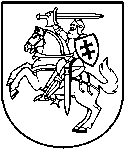 LIETUVOS RESPUBLIKOS APLINKOS MINISTERIJABiudžetinė įstaiga, A. Jakšto g. 4, LT-01105 Vilnius,tel. (8~5) 266 3661, faks. (8~5) 266 3663, el. p. info@am.lt, http://www.am.lt.Duomenys kaupiami ir saugomi Juridinių asmenų registre, kodas 188602370LIETUVOS RESPUBLIKOS APLINKOS MINISTERIJABiudžetinė įstaiga, A. Jakšto g. 4, LT-01105 Vilnius,tel. (8~5) 266 3661, faks. (8~5) 266 3663, el. p. info@am.lt, http://www.am.lt.Duomenys kaupiami ir saugomi Juridinių asmenų registre, kodas 188602370LIETUVOS RESPUBLIKOS APLINKOS MINISTERIJABiudžetinė įstaiga, A. Jakšto g. 4, LT-01105 Vilnius,tel. (8~5) 266 3661, faks. (8~5) 266 3663, el. p. info@am.lt, http://www.am.lt.Duomenys kaupiami ir saugomi Juridinių asmenų registre, kodas 188602370LIETUVOS RESPUBLIKOS APLINKOS MINISTERIJABiudžetinė įstaiga, A. Jakšto g. 4, LT-01105 Vilnius,tel. (8~5) 266 3661, faks. (8~5) 266 3663, el. p. info@am.lt, http://www.am.lt.Duomenys kaupiami ir saugomi Juridinių asmenų registre, kodas 188602370LIETUVOS RESPUBLIKOS APLINKOS MINISTERIJABiudžetinė įstaiga, A. Jakšto g. 4, LT-01105 Vilnius,tel. (8~5) 266 3661, faks. (8~5) 266 3663, el. p. info@am.lt, http://www.am.lt.Duomenys kaupiami ir saugomi Juridinių asmenų registre, kodas 188602370Lietuvos Respublikos teisingumo ministerijaiLietuvos Respublikos žemės ūkio ministerijaiLietuvos Respublikos finansų ministerijaiLietuvos Respublikos ekonomikos ir inovacijų ministerijaiLietuvos Respublikos energetikos ministerijai2019-07-09Nr.(12)-D8-2507Lietuvos Respublikos teisingumo ministerijaiLietuvos Respublikos žemės ūkio ministerijaiLietuvos Respublikos finansų ministerijaiLietuvos Respublikos ekonomikos ir inovacijų ministerijaiLietuvos Respublikos energetikos ministerijaiĮNr.Lietuvos Respublikos teisingumo ministerijaiLietuvos Respublikos žemės ūkio ministerijaiLietuvos Respublikos finansų ministerijaiLietuvos Respublikos ekonomikos ir inovacijų ministerijaiLietuvos Respublikos energetikos ministerijaidėl teisės akto projekto teikimo išvadoms gautidėl teisės akto projekto teikimo išvadoms gautidėl teisės akto projekto teikimo išvadoms gautidėl teisės akto projekto teikimo išvadoms gautidėl teisės akto projekto teikimo išvadoms gautiAplinkos viceministrėRasa VaitkevičiūtėV. Masaitienė, 278 6565, el. p. vilija.masaitiene@am.lt